                 ҠАРАР                                                              ПОСТАНОВЛЕНИЕОб определении специальных местдля размещения предвыборных печатных агитационных материалов кандидатов в депутаты Государственного Собрания – Курултая Республики Башкортостан седьмого созыва и кандидатов в депутаты  представительных органов местного самоуправления 10 сентября 2023 годаВ соответствии с пунктом 7 статьи 54 Федерального закона от 12.06.2002 № 67-ФЗ  «Об основных гарантиях избирательных прав и права на участие в референдуме граждан Российской Федерации» и частью 8 статьи 67 Кодекса Республики Башкортостан о выборах,  Администрация сельского поселения Таймурзинский сельсовет муниципального района Дюртюлинский район Республики Башкортостан  ПОСТАНОВЛЯЕТ:1. Определить следующие специальные места для размещения предвыборных печатных агитационных кандидатов в депутаты Государственного Собрания – Курултая Республики Башкортостан седьмого созыва и кандидатов в депутаты представительных органов местного самоуправления  10 сентября 2023 года:- у здания  администрации сельского поселения Таймурзинский сельсовет,   с.Таймурзино,  ул.Советская,  д.4;- у здания  общественно-культурного центра д.Султанбеково, ул. Ахуновых, д.30;- у жилого дома № 3  д.Салпарово, ул.Гайсиных, д.3.2. Оборудовать стендами специальные места, указанные в п.1 настоящего Постановления, не позднее 10 августа 2023 года. 3. Контроль за исполнением настоящего Постановления оставляю за собой.  Глава сельского поселения						               У.Ф.Агадуллинс.Таймурзино26 июля 2023 года№ 7/3Башҡортостан  РеспубликаһыДүртѳйлѳ районы муниципаль районыныӊ Таймырҙа  ауыл советы ауыл биләмәһе хакимиәте  Совет урамы, 4, Таймырҙа ауылы,  Дүртөйлө районы,  Башҡортостан Республикаһы, 452319.Тел./факс (34787) 66-1-30.Эл.почта адресы: 50.ty@bashkortostan.ru 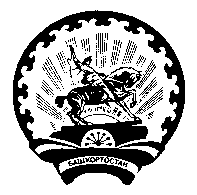 Администрация сельского поселения Таймурзинский сельсовет муниципального района Дюртюлинский район Республики БашкортостанСоветская ул., д. 4,  с.Таймурзино,  Дюртюлинский район, Республика Башкортостан, 452319.Тел./факс (34787) 66-1-30.Адрес эл.почты: 50.ty@bashkortostan.ru 